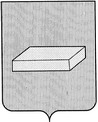 ГОРОДСКАЯ ДУМА ГОРОДСКОГО ОКРУГА ШУЯР Е Ш Е Н И Е		от 29 июня 2016 года 	                           	 № 154О внесении изменений в Решение Думы городского округа Шуя от 25.06.2013 № 143 «Об утверждении положения о порядке освобождения территории муниципального образования «городской округ Шуя» от самовольно размещенных объектов»В целях обеспечения надлежащего благоустройства территории муниципального образования "городской округ Шуя", проведения эффективной политики в области градостроительства и землепользования, руководствуясь статьей 14 Гражданского кодекса Российской Федерации, Федеральным законом от 06.10.2003 № 131-ФЗ "Об общих принципах организации местного самоуправления в Российской Федерации", Земельным кодексом РФ, а также Уставом городского округа Шуя, городская ДумаРЕШИЛА:	1. Внести в Решение городской Думы городского округа Шуя от 25.07.2013 № 143 «Об утверждении положения о порядке освобождения территории муниципального образования «городской округ Шуя» от самовольно размещенных объектов» следующие изменения:Абзац  2 пункта 1.2.   Приложения №1 к решению городской Думы городского округа Шуя  изложить в новой редакции:«объект – самовольно размещенный гараж, временный (некапитальный) объект мелкорозничной торговли, выносная конструкция – штендер, а также иной объект движимого имущества».Пункт 1.2.    Приложения № 1 к решению городской Думы городского округа Шуя дополнить абзацем следующего содержания:«штендер - выносная конструкция не предназначенная для стационарного закрепления на объекте недвижимости и предназначенная для размещения информации».	2. Настоящее решение вступает в силу  со дня опубликования.Председатель городской Думы городского округа Шуя                                        Д.Е. ПЛАТОНОВ     Глава городского округа Шуя                                            С.Ю. РОЩИН                          